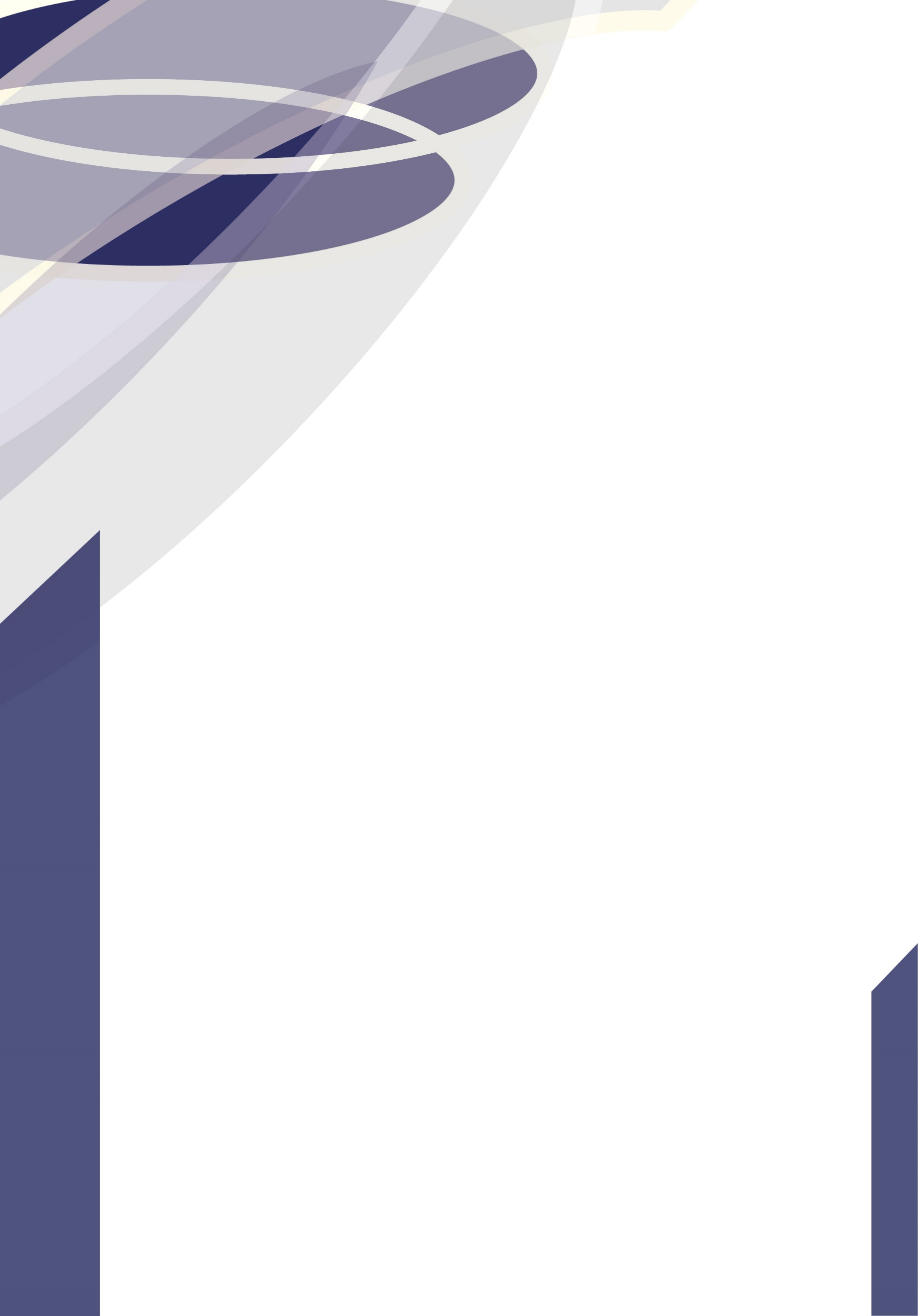 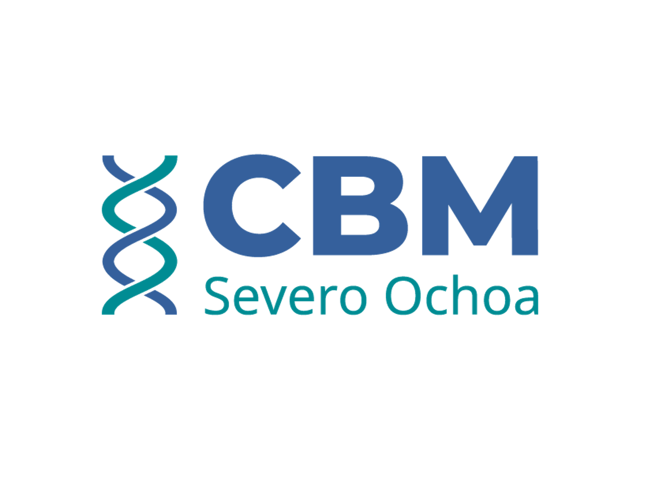 JOB OFFER                            Date:                                                                                                            PRINCIPAL INVESTIGATOR:    SCIENTIFIC PROGRAM:   JOB OFFER:               PROJECT TITLE:                       PROJECT DESCRIPTION:    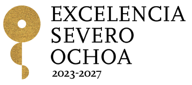 DURATION:   REQUIREMENTS, EXPERIENCE AND ACADEMIC QUALIFICATIONS:  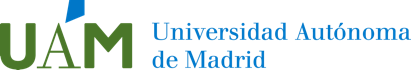 CONTACT:                       DEADLINE:  OTHER INFORMATION:  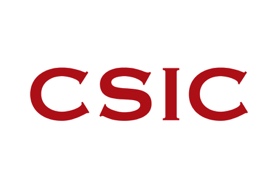 